Öffne das Dokument 04_Rund Ums ReisenZoome das Dokument auf 100 % 
(Register Ansicht/Gruppe Zoom/Symbol 100 %) Ändere die Schriftart im gesamten Text auf Times New Roman, Schriftgrad 14 pt und schalte die Formatierung kursiv aus. 
(Alles markieren: Strg+A, Register Start)Ändere das Seitenformat von Querformat auf Hochformat
(Register Seitenlayout/Gruppe Seite einrichten/Ausrichtung (oder Orientierung)/Hochformat)Zentriere die Überschrift Rund ums Reisen (= Betreffzeile)
Formatiere sie in Fettdruck, 18 pt., rote Schriftfarbe. 
Unterstreiche die Überschrift mit einer orangefarbenen Wellenlinie. 
(Register Start / Schriftart / Unterstreichung)
Füge danach eine Leerzeile ein. Formatiere den Text von „Bereiten Sie sich ... in den Traumurlaub zu starten:“ Blocksatz. 
(Register Start / Gruppe Absatz / Symbol  verwenden) 
Einzug links: ca. 2 cm. 
Einzug rechts: ca. 1 cm.
(Register Seitenlayout / Gruppe Absatz oder Register Start/Absatz) 
Zeilenabstand: 1,5 Zeilen 
(Register Start / Gruppe Absatz / Word 2010: Symbol Zeilenabstand)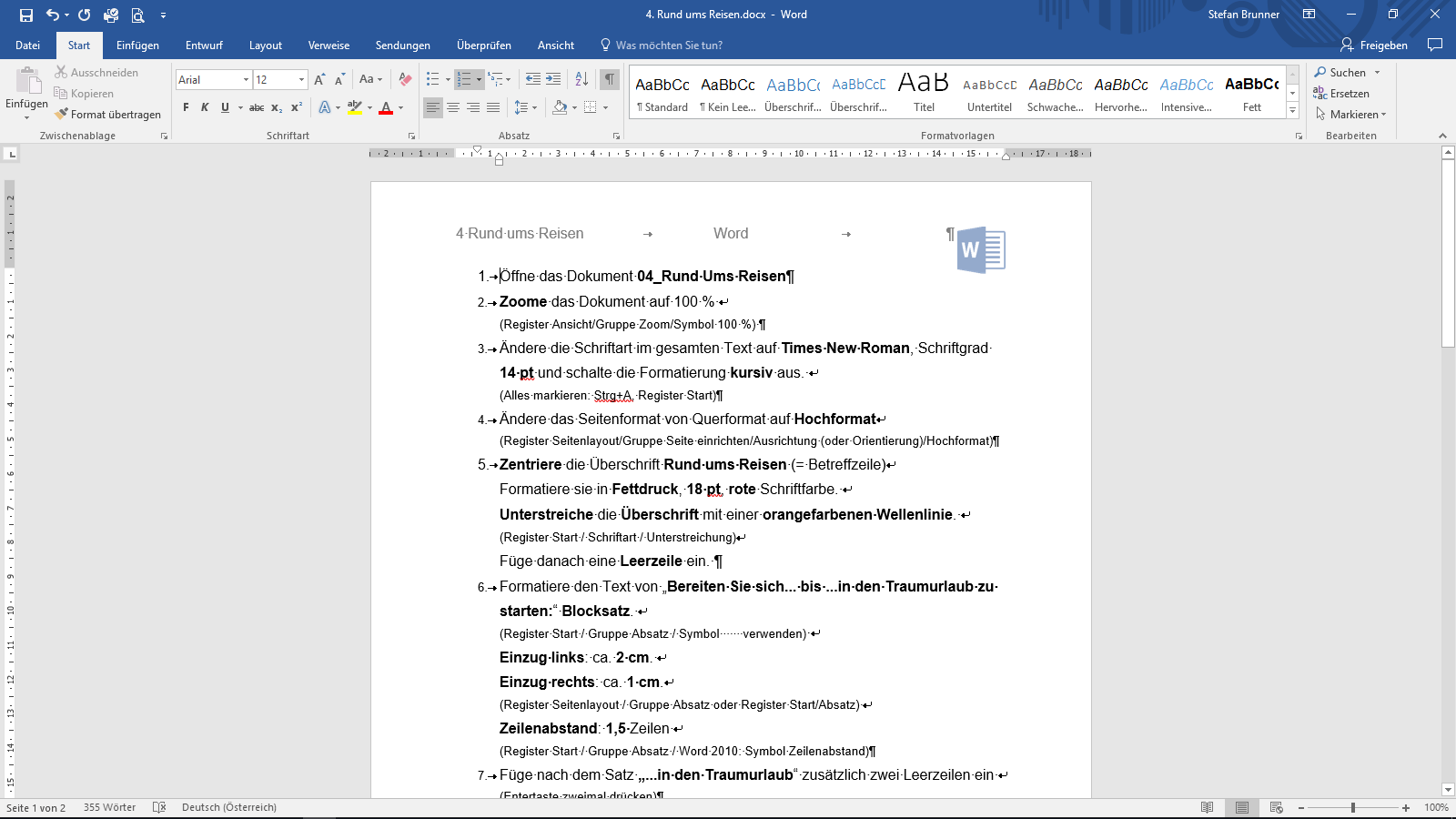 Füge nach dem Satz „...in den Traumurlaub zu starten“ zusätzlich zwei Leerzeilen ein 
(Entertaste zweimal drücken)Weise den Ländernamen beliebige Aufzählungszeichen zu. 
(Register Start / Absatz / Symbol: Nummerierung und Aufzählung)Kontrolliere, ob nach dem Wort „Marokko“ drei Absatzendemarken vorhanden sind, wenn nicht, füge eine weitere ein! Ersetze den Namen „Reisegern“ durch „Rainer“. 
(Register Start / Gruppe Bearbeiten / Ersetzen) 
Weise dem Namen eine beliebige „Schreibschrift“ zu. 
(es soll wie eine Unterschrift aussehen!)Führe eine Rechtschreibprüfung durch und verbessere vorhandene Tippfehler 
(Register Überprüfen/Gruppe Dokumentprüfung/Symbol Rechtschreibung und Grammatik) Stelle die automatische Silbentrennung für das Dokument ein 
(Register Seitenlayout / Seite einrichten/Silbentrennung)Füge ein Bild, z. B. einen Reisekoffer in der rechten oberen Ecke ein. 
(Register Einfügen/Gruppe ClipArt)Ändere die Bildhöhe auf 4 cm. 
(Rechtsklick auf  das Bild/Größe, damit das Bild frei verschiebbar ist: Rechtsklick auf das Bild/Zeilenumbruch (oder Textumbruch/Hinter den Text)Rahme den Satz „Bereiten Sie sich optimal auf Ihren Urlaub vor“ ein 
(Register Start/Absatz/Symbol Rahmen und Schattierung/Rahmen)Färbe den Hintergrund mit einer beliebigen Farbe.
(Register Start/Gruppe Absatz/Symbol Schattierung) Weise der Zeile „Wählen Sie ein Land aus“ die Formatvorlage „schwacher Verweis“ zu. 
(Register Start/Gruppe Formatvorlagen)Schreibe deinen Namen links in die Fußzeile und das aktuelle Datum rechts.